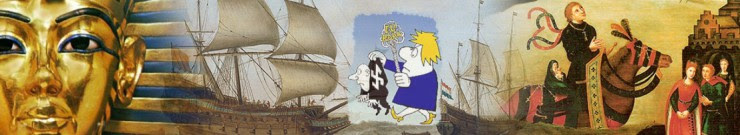 Beste docenten geschiedenis,Ik hoop dat jullie een goede vakantie en start hadden? Sterkte met het lesgeven op 1.5 meter! Ik vond het in de startweek van de lerarenopleiding (die gelukkig bij uitzondering op locatie kon plaatsvinden) wel even zoeken met die 1.5 meter afstand tussen mij en de studenten. Voor mij was de zomervakantie kort door de nasleep van de herijking CanonvanNederland en de afsluiting van mijn lectoraat didactiek van de gammavakken bij Fontys. Ik heb binnen dat lectoraat praktijkonderzoek kunnen doen naar de vakdidactische kennisontwikkeling van docenten in de gammavakken, maar ook beter kunnen kijken naar de mogelijkheden voor samenwerking tussen de gammavakken. We hebben filmpjes gemaakt over de opbrengsten van het lectoraat en ik zal de links hieronder aangeven.Ik heb nu dus wat meer tijd om nascholing te geven en te ontwikkelen vanuit de Universiteit Utrecht. In het najaar herhalen we de workshops over de historische contexten Britse Rijk, Steden en Burgers, China en Nederland (6 nov). We gaan ook workshops aanbieden over de contexten Duitsland (4 december) en Verlichting (8 april). Daarnaast gaan we experimenteren met nascholing over de herijkte Canon voor docenten po en vo en met online webinars over de historische contexten in maart 2020.Op 3 september gaat de inschrijving open voor de workshops vanaf november 2020 (september en oktober zijn al vol). De inschrijving gaat heel snel, de workshops zijn soms binnen een paar uur al vol. Geef je belangstelling ook nog door als het vol is, misschien kunnen we je naplaatsen of kunnen we extra workshops organiseren of je voorrang geven voor de online webinars. Het materiaal van de workshops komt altijd voor iedereen openbaar op https://nascholing-gs.wp.hum.uu.nl/ te staan, diezelfde website waar je je ook opgeeft.Rest mij jullie alle goeds en veel sterkte te wensen voor het Coronaproof lesgeven te wensen.
Hieronder staan nog wat tips!
Hartelijke groet, HannekeTips en suggesties
• Zoals hierboven aangekondigd heeft het lectoraat didactiek van de gammavakken een website en twee korte filmpjes over gemaakt over de onderzoekopbrengsten:
Website: https://fontys.nl/Over-Fontys/Fontys-Lerarenopleiding-Tilburg/Lectoraten/Lectoraat-Vakdidactiek-van-de-gammavakken.htmFilmpjes: filmpje 1 over ons onderzoek naar vakdidactische kennisontwikkeling (met suggesties voor mensen die docenten opleiden of begeleiden) https://youtu.be/lkILs2pmS58 en filmpje 2 over samenwerking tussen de gammavakken https://youtu.be/Uoe5bZk0rhk . Dit is bedoeld voor scholen en docenten die bezig zijn met een of andere vorm van samenwerking tussen gammavakken. Voor die groep is ook de stichting Humanasium opgericht, zie www.humanasium.nl• De herijkte Canon is nu met herziene versies van de vensterteksten voor po en vo + didactische suggesties en materiaal te vinden op www.canonvannederland.nl . In de komende Kleio heb ik een artikel geschreven over het gebruik van de Canon in het voortgezet onderwijs. Er zijn besprekingen met Klokhuis en schooltelevisie om filmmateriaal te maken over de nieuwe vensters. Op https://tijdlijn.schooltv.nl/bo/#canon-van-nederland/ vind je een mooie tijdlijn (onder constructie) met het al aanwezige beeldmateriaal over de Canon van schooltelevisie.• Op https://schooltv.nl/examens/ vind je overzichten met al het beeldmateriaal dat schooltelevisie in het kader van de examens aan biedt.• Het Duitsland Instituut heeft samen met de Kleio een themanummer over de herschreven historische context Duitsland gemaakt. Dit nummer is een paar maanden geleden verschenen. Het DIA is nu bezig met een bundel over de HC Duitsland waarin ze inhoudelijke bijdragen, lesmateriaal en didactische tips samen brengen. Deze bundel komt in najaar 2020 uit en wij zullen op 4 december deze bundel in onze nascholing gebruiken.
Op https://duitslandinstituut.nl/voortgezet-onderwijs vind je een tijdlijn die geschikt is voor de HC Duitsland.• Op het Youtubekanaal van Wouter Meijer vind je uitlegvideos over de nieuwe historische contexten, maar ook filmpjes voor de onderbouw: https://www.youtube.com/user/WouterDocent/videosDe oude nieuwsbrieven, ook met tips over lesgeven op afstand zijn te vinden mijn website met lesmateriaal, zie https://geschiedenisendidactiek.wp.hum.uu.nl/category/nieuwsbrief/